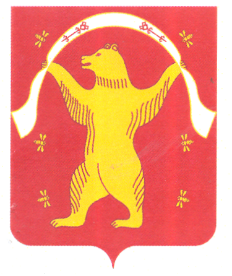 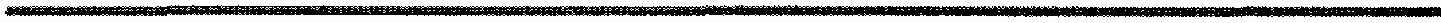 КАРАР                                                                                 ПОСТАНОВЛЕНИЕ    11 январь 2021 йыл                          № 03                           11 января 2021 года   Об утверждении плана мероприятий по профилактике терроризма и экстремизма на территории сельского поселения Староарзаматовский сельсовет муниципального района Мишкинский район Республики Башкортостан на 2021-2022 годы        В целях реализации вопросов местного значения в профилактике терроризма и экстремизма, а также минимизации и (или) ликвидации    последствий проявления терроризма и экстремизма в    границах    сельского   поселения Староарзаматовский сельсовет муниципального района Мишкинский район Республики Башкортостан п о с т а н о в л я ю:     1. Утвердить   план     мероприятий    по    профилактике терроризма и экстремизма на территории сельского поселения   Староарзаматовский  сельсовет на 2021-2022 годы (приложение №1)     2.Утвердить состав комиссии по профилактике терроризма и экстремизма на территории сельского поселения (Приложение 2).     3. Обнародовать     настоящее   постановление   на информационном стенде администрации по адресу: д.Малонакаряково, ул. Ленина, д.8 и на официальном сайте администрации Мишкинского района Республики Башкортостан   mishkan.ru в разделе «Поселения»    4.Контроль за исполнением настоящего постановления оставляю за собой.Глава сельского поселения :                                  С.Н.Саликов                                                                                                                       Приложение 1                                                                                                               к постановлению главы сельского                                                                                                              поселения Староарзаматовский                                                                                                        сельсовет от 11 января 2021 года № 03                                                               Состав комиссии по профилактикетерроризма и экстремизма на территории сельского поселенияСтароарзаматовский сельсовет муниципального района Мишкинскийрайон Республики Башкортостан- Ильтимиров Алис Алексеевич, староста д. Озерки;- Николаев Юрий Иванович, староста д. Староарзаматово;- Галимов Азат Ризванович, староста д. Малонакаряково;- Кочергина Анна Александровна, староста с. Старонакаряково.                                                                                                                                              Приложение 2                                                                                                                               к постановлению главы сельского поселения  Староарзаматовский сельсовет                                                                                                                         от 11 января 2021 года № 03   ПЛАНмероприятий по профилактике терроризма и экстремизма на территории сельского поселения Староарзаматовский сельсовет на 2021-2022 годы  Управляющий делами:                                         Н.Н.НиколаеваПредседатель комиссии- Саликов Станислав Николаевич, глава     сельского поселенияЗаместитель председателя- Николаева Нина Николаевна, управляющий делами сельского поселенияСекретарь комиссии- Искакова Ксения Станиславовна, специалист   сельского поселенияЧлены комиссии- Ибаев Игорь Алексеевич, директор школы МБОУ СОШ  д. Малонакаряково   (по согласованию), - Аглетдинова Римма Раисовна, завуч школы МБОУ СОШ   д. Малонакаряково, ( по согласованию) - Байрамалова Елена Александровна - методист СДК д. Малонакаряково (по согласованию)- Васильева Светлана Ефимовна – заведующая библиотекой д. Малонакаряково (по согласованию) - Муллашаева Снежана Владимировна – заведующая библиотекой д. Староарзаматово (по согласованию) - Миндиярова Нина Даниловна – фельдшер СВА д. Малонакаряково; - Байгазова Татьяна Владимировна – методист СК д. Староарзаматово - Михайлова Олеся Владимировна – методист СК д. Озерки;№ п/пНаименование мероприятийОтветственные исполнителиСроки исполненияОтметка об исполнении123451Организовать работу по совершенствованию антитеррористической защищенности жилого фондаГлава сельского поселения2021-2022 г.г.2Осуществление комплекса мер, направленных на усиление безопасности:-  мест массового пребывания людей, в т.ч. техническое укрепление чердаков, подвалов,- водозаборных скважин и иных объектов жизнеобеспечения;- учебных и дошкольных заведений, учреждений здравоохранения, мест постоянного проживания и длительного пребывания людейАдминистрация СП, члены комиссии,Заведующие учреждениями (по согласованию)Постоянно3Проводить комплексные обследования учреждений и прилегающих к ним территорий в целях проверки их антитеррористической защищенности и противопожарной безопасностиАдминистрация СП, службы пожарной охраны, старосты СПМай 2021 – 2022 г. г.4Организовать регулярные проверки бесхозных зданий, жилых домов, пустующих и арендуемых помещений на предмет установления незаконно находящихся на территории сельского поселения лицАдминистрация СП, участковый инспектор полиции2021-2022 г.г, постоянно5Проведение совещаний с заведующими учебных заведений по вопросам антитеррористической защитыАдминистрация СП2021- 2022 г.г. регулярно6Организовать постоянное информирование населения СП о мерах, принимаемых по противодействию терроризму и экстремизмуАдминистрация СП, члены комиссии2021-2022 г.г. регулярно7Организовать проведение пропагандистской работы в учреждениях образования, культуры с целью разъяснения сущности терроризма и экстремизма, его истоков и последствий заведующие учреждениями (по согласованию)2021-2022 г.г.ежемесячно8Уточнение перечня заброшенных домов, расположенных на территории СП. Своевременно информировать правоохранительных органов о фактах нахождения (проживания) на указанных объектах подозрительных лиц, предметов и вещей.Администрация СП, члены комиссииРегулярно 2021- 2022 г.г.9 Выявлять лиц, сдающих жилые помещения в поднаем, и фактов проживания в жилых помещениях граждан без регистрации. Своевременно информировать ОВДУчастковый уполномоченный полиции, Администрация СППостоянно2021 – 2022 г г.10Пресечение фактов незаконного использования иностранной рабочей силы; своевременное информирование УФМС о рабочих, выходцев из среднеазиатского и северокавказского регионовАдминистрация СПУчастковый уполномоченный полиции,Постоянно2021-2022 г.г..11Осуществлять профилактическую работу по предупреждению террористической угрозы и экстремистских проявлений, нарушений законодательства в сфере миграции, правонарушений, совершенных иностранными гражданами и лицами без гражданстваГлава СП,члены комиссииПостоянно2021-2022 г.г.12Своевременно вносить изменения в паспорт безопасности территории сельского поселения Староарзаматовский сельсоветАдминистрация СППостоянно2021-  2022 г.г.13Привлечение депутатов, старост населенных пунктов к проведению мероприятий по предупреждению правонарушенийАдминистрация СП Регулярно2021-2022 г.г.14Организация профилактической работы по правилам поведения при возникновении чрезвычайных ситуаций в школах, при проведении массовых мероприятий. Участковый уполномоченный полиции, директора школ (по согласованию)Ежеквартально15Принять меры по укреплению материально-технической базы учреждений, в т.ч. освещение и ограждение, наличие противопожарного инвентаря.Руководители учреждений (по согласованию)2021-2022 г.г.16Уточнение состава комиссии при администрации сельского поселенияГлава СПЕжегодно17Организовать проверку подсобных помещений, чердаков, наличие замков в учрежденияхРуководители учреждений (по согласованию)Постоянно2021 –2022 г.г.18Проведение профилактической работы с населением при подворных обходах, на собраниях по месту жительстваАдминистрация СП,Ежегодно, апрель-май19Подготовить наглядный материал в сельской библиотеке по профилактике терроризма и экстремизмаЗаведующие СБ (по согласованию)Июль ежегодно20Организация досуга несовершеннолетних граждан поселения, направленной на повышение их культурного уровня и воспитание патриотических чувств к своему многонациональному ОтечествуАдминистрация СП, Зав.клубами и школами (по согласованию)2021-2022 г.г.21Проведение совещаний с арендаторами водных объектов по вопросам антитеррористической защитыАдминистрация СП2021- 2022 г. г.  2;3 квартал ежегодно22Обязать арендаторов установить на своей территории наглядный материал по профилактике терроризма и экстремизмаАрендаторыПостоянно 2021-2022гг.23Распространение памяток по профилактике терроризма и экстремизмаУправляющий делами2021-2022 г.г. ежеквартально24Мониторинг информационно-телекоммуникационной сети Интернет на предмет выявления фактов распространения информации, содержащей призывы к массовым беспорядкам, осуществлению экстремистской деятельности 